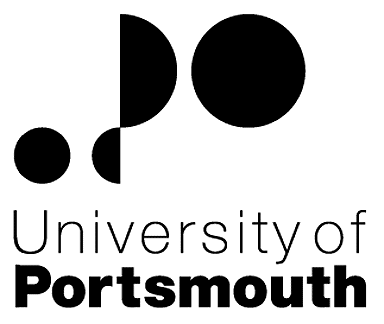 Faculty of Humanities & Social SciencesSchool of Social, Historical & Literary Studies in conjunction with the National Museum of the Royal Navy (NMRN)LECTURER/RESEARCH FELLOW IN THE HISTORY OF THE ROYAL NAVY AND THE BRITISH EMPIRE, CIRCA 1800-19143 year fixed term contract10013570THE POSTPlease see the attached job description and person specification.TERMS OF APPOINTMENTSalary is in the range:Research Fellow:  £12,500 - £15,000 per annum, subject to the National Museum of the Royal Navy terms and conditions.Lecturer:  £16,621 - £18,154 per annum, subject to the University’s term and conditions, given below. Annual leave entitlement is 35 working days in a full leave year.  The leave year commences on 1 August and staff starting and leaving during that period accrue leave on a pro-rata basis.  In addition, the University is normally closed from Christmas Eve until New Year’s Day inclusive and there are a further five bank holidays.  Staff are likely to be asked to attend on weekends for recruitment activities at certain times of the year.There is a probationary period of one year during which new staff will be expected to demonstrate their suitability for the post.  Most academic staff new to Portsmouth will be expected either: to have already Descriptor 2 of the UK Professional Standards for Teaching and Supporting Learning in Higher Education and thus be Fellows of the HE Academy, or to achieve Descriptor 2 within their probationary year.  The UK Professional Standards are a set of standards for the HE sector and can be found at www.heacademy.ac.uk/ukpsf.  The standards were updated in 2011.  Successful achievement of one of the descriptors within the Standards Framework brings with it membership of the HEA at a level commensurate with the descriptor achieved (see table below):A discussion will take place at the formal selection interview about which Descriptor an individual should achieve within their probationary year.  Therefore, it is important that applicants provide full information on the application form where they are in possession of a qualification in learning and teaching in HE and/or where they are already a Fellow of the Higher Education Academy.It is the University's policy to take up references for candidates called for interview and to ask successful candidates to submit documentary evidence of their qualifications on taking up their appointment.It is a condition of the appointment for the proper performance of the duties of the post that the appointee will take up residence at a location such that they are able to fulfil the full range of their contractual duties.  This residential requirement will be expected to be fulfilled within twelve months of taking up the appointment.  The University has a scheme of financial assistance towards the cost of relocation, details of which can be found on the University website http://www.port.ac.uk/departments/services/humanresources/recruitmentandselection/informationforapplicants/removalandseparationguidelines/filetodownload,91621,en.pdf.If the position has a requirement for Disclosure and Barring Service check (DBS), this will be stated in the advert.  The DBS Application Form will be provided once the selection process has been completed.To comply with UKVI legislation, non-EEA candidates are only eligible to apply for this post if it has been advertised for a total of 28 days. The appointee will be eligible to join the Teachers' Pension Scheme.  The scheme's provisions include a final salary based index-linked pension and a lump sum on retirement together with dependants’ benefits.  All applications must be submitted by Midnight (GMT) on the closing date published.    UNIVERSITY OF PORTSMOUTH – RECRUITMENT PAPERWORKJOB DESCRIPTIONPERSON SPECIFICATIONLegend  Rating of attribute: E = essential; D = desirableSource of evidence: AF = Application Form; S = Selection Programme; T = Test; P = PresentationJOB HAZARD IDENTIFICATION FORMLine Manager/Supervisor to sign below:DescriptorHEA Fellowship CategoryTarget GroupD1Associate FellowStaff who support learningAcademic  staff with limited teaching portfoliosD2FellowEarly career teaching staffExperienced academic staff with substantive teaching and learning responsibilitiesD3Senior FellowExperienced academic  staff who can demonstrate impact & influence through academic leadership &/or mentoringD4Principal FellowSenior academic staff responsible for institutional leadershipJob Title:Full-Time Role, comprising:Lecturer (University of Portsmouth 0.5 FTE)Research Fellow (National Museum of the Royal Navy 0.5 fte) Imperial and 19th Century Royal NavyFaculty/Centre:Humanities and Social SciencesDepartment/Service:Location:School of Social, Historical and Literary StudiesPosition Reference No:10013570Grade:7Cost Centre:43016Responsible to:Head of SchoolResponsible for:N/AEffective date of job description:November 2014Purpose of Job:The National Museum of the Royal Navy (NMRN) and the University of Portsmouth require a specialist in the Imperial Navy between 1815 and 1914 to work on a variety of museum and academic projects. The post holder will be contracted at 0.5 FTE to each organisation, under a joint management agreement, responsible for the following areas in each case:The NMRN is currently delivering a major set of exhibition galleries on the 20th and 21st century Navy: ‘HMS – Hear My Story’. As part of a wider plan the NMRN now wishes to develop plans for its future interpretation of the Navy, especially in the context of the British Empire, in the period 1815-1914.  The post holder will work with the Museum’s Collections, Learning and Research teams, lead on discrete elements of new exhibitions and associated interpretation, and carry out associated research.  The University of Portsmouth requires the post holder, working with a parallel new appointment in the 1660-1815 period, to develop and teach a new MA in naval history, contribute specialist units to the history undergraduate programme and extend our teaching and research interests in imperial and maritime histories, particularly in the extra-European world. The successful candidate will also pursue research through publishing in refereed journals and books and expand the University’s Port Towns and Urban Cultures strategic research project.  The post holder will also augment the University’s relationship with the NMRN in external funding bids and pathways to impact projects.University Key ResponsibilitiesThe appointee will:Develop and teach a new MA in naval history and contribute to the History undergraduate programmeOffer specialist teaching in the Royal Navy and its relationship to and role in the British Empire and Commonwealth, 1800-1914Support and supervise individual students writing undergraduate and MA dissertations.Supervise Doctoral candidates Utilise the VLE for units taught and develop further teaching materials for on-line use.Undertake if required the University’s Postgraduate Certificate in Education (HE).Pursue research through publishing in refereed journals and books and expand the University’s Port Towns and Urban Cultures strategic research project.Augment the University’s relationship with the NMRN, working towards in both UK Research Council bids and pathways to impact projects.Undertake such other duties as may reasonably be required by the Head of School .University Working Relationships (key individuals the job holder would be working with):History Subject Leader/Leader of the Port Towns and Urban Cultures research groupCourse TeamHead of SchoolSchool Support StaffAssociate Dean (Students)Associate Dean (Academic)Associate Dean (Research)NMRN: Key ResponsibilitiesThe appointee will:Inform and guide, in conjunction with the Head of the Curatorial team and the Senior Research Fellow in Modern Naval History, the interpretation of the Royal Navy’s role and relationship with the British Empire across the NMRN.Carry out high quality research into all aspects of the Royal Navy and its relationship and role in the British empire and Commonwealth with particular reference to the nineteenth centuryPromote the NMRN as a centre for research through high quality publication, articles, conference papers etc.Develop suitable funding proposals for projects dealing with either research into, or the interpretation of, the Royal Navy as an imperial navy.Assist with promotion / presentations to stakeholders, potential sponsors, media, etc.NMRN Working Relationships (key individuals the job holder would be working with):Director General of the NMRN Director of Collections, Learning, Access and ResearchSenior Research Fellow in Modern Naval HistoryCuratorial teamOther research active staffSupport staffNoAttributesRatingSource1.Specific Knowledge & ExperienceBreadth of knowledge of naval history    EAF, S, PSpecialist knowledge of  the Royal Navy’s connections with Empire, 1800-1914    EAF, S, PResearch interests/expertise/publications in other areas of the Royal Navy such as the Royal Marines, Ordnance Board, naval infrastructure and recruitment.    DAF, S, PKnowledge of the social and cultural history of  the navy and its personnel between 1800-1914    DAF, S, PSome understanding of the use of e-Learning or a willingness to undertake training in this area    EAF, S, PKnowledge of assessment procedures.     EAF, S, PExperience of teaching in Higher Education (full or part-time)    EAF, S, PResearch publications that will contribute to the forthcoming REF.    EAF2.Skills & AbilitiesWell developed communication skills and ability to interact with a range of stakeholders.   EAF, S, PExcellent presentation skills.   EAF, S, PAbility to work effectively as part of a team.   EAF, S, PLiaison and organisational skills.   EAF, S, P3. Education &/or TrainingRelevant First degree  EAFPhD  or PhD close to completion   EAFCompleted Cert Ed (HE)  DAF4.Other RequirementsCommitment to innovations in teaching and learning.  EAF, S, PCommitment to research in an appropriate field.  EAF, S, PWillingness to undertake administration appropriate to the position’s scale.  EAF, S, PCommitment to tutorial support.  E AF, S, PHave experience of placing research into the wider public arena and interacting with the publicDAF, S, PHave experience of successfully developing funding proposals leading to funding awardsDAF, S, PExperience of using Museum collections in historical researchDAF, S, PPlease tick box(s) if any of the below are likely to be encountered by the applicant.Please tick box(s) if any of the below are likely to be encountered by the applicant.Please tick box(s) if any of the below are likely to be encountered by the applicant.Please tick box(s) if any of the below are likely to be encountered by the applicant.International travel                                              XIonising radiation                                                Manual Handling                                                Asbestos, LeadHuman tissue/body fluids EPP Worker (Exposure Prone Procedures)Driving on University business                                   Mini-bus, Van, bus, forklift truckGenetically modified Organisms                        Food Handling                                                   Noise > 80 DbA                                                 Substances to which COSHH appliesSkin irritants/sensitisors                                     Small print /colour coding (electrical)                                                         Night Dutybetween 2200 hrs and 0600 hrsWorking at heights / with drains /                     in confined spacesDisplay Screen Equipment                                                                  XAccess to children                                             Repetitive tasks                                                    Repetitive tasks                                                    Stress (workplace/workload demands, changes  within dept etc)Other (please specify)                                                                                                                             Other (please specify)                                                                                                                             Other (please specify)                                                                                                                             Other (please specify)                                                                                                                             Please give details of any of the above as necessary:Please give details of any of the above as necessary:Please give details of any of the above as necessary:Please give details of any of the above as necessary:SignedName (block capitals)Mr Fergus Carr, Head, SSHLSDateNovember 2014Extension number2173